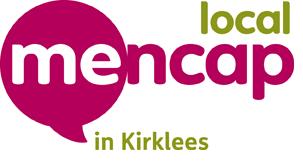 In April this year the Disability Living Allowance is to be phased out and a Personal Independence Payment (PIP) is to come in.  We have invitedJackie CodmanDepartment of Work and Pensionsto explain what the change will mean for you The meeting will take place at Waverley Hall on Monday 11th February at 3.30 pm.If you need support for the person you care for to allow you to attend this session tea and cakes will be provided in the Waverley café.  To book a place for your relative please contactJackie 0’Brien on 01484 340844 orMatthew Jeves on 07739 991132£      £      £      £      £      £     £    £